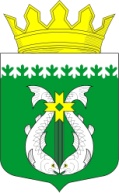 РОССИЙСКАЯ ФЕДЕРАЦИЯ РЕСПУБЛИКА  КАРЕЛИЯСОВЕТ ДЕПУТАТОВ МУНИЦИПАЛЬНОГО ОБРАЗОВАНИЯ «СУОЯРВСКИЙ РАЙОН»         XXXIV  сессия                                                                                                IV  созыва РЕШЕНИЕ         24  июня 2021 года                                                                                                    №  327Об утверждении перечня имущества, предлагаемого к передаче из собственностиРеспублики Карелия в муниципальную собственность МО «Суоярвский район»В соответствии с частью 11 статьи 154 Федерального закона от 22 августа 2014 года № 122-ФЗ «О внесении изменений в законодательные акты Российской Федерации и признании утратившими силу некоторых законодательных актов Российской Федерации в связи с принятием Федеральных законов «О внесении изменений и дополнений в Федеральный закон «Об общих принципах организации законодательных (представительных) и исполнительных органов государственной власти субъектов Российской Федерации и «Об общих принципах организации местного самоуправления в Российской Федерации»,  статьей 51 Федерального закона от 06.10.2003 N 131-ФЗ "Об общих принципах организации местного самоуправления в Российской Федерации", пунктом 4.2  части  IV Положения о порядке управления и распоряжения имуществом, находящимся в муниципальной собственности муниципального образования «Суоярвский район», утвержденного решением VIII сессии Совета депутатов муниципального образования «Суоярвский район» от 30 мая 2007 года № 70, учитывая обращение   Государственного бюджетного учреждения здравоохранения Республики Карелия «Суоярвская центральная районная больница» от 11.12.2020 № 1576 Совет депутатов муниципального образования  «Суоярвский район» РЕШИЛ:Утвердить  перечень имущества, предлагаемого к передаче из собственности Республики Карелия  в муниципальную собственность муниципального образования «Суоярвский район», согласно приложению.  Направить в Министерство имущественных и земельных отношений Республики Карелия утвержденный перечень имущества, предлагаемого к передаче из собственности Республики Карелия  в муниципальную собственность муниципального образования «Суоярвский район».Председатель  Совета депутатов муниципального образования «Суоярвский район»,Глава муниципального образования «Суоярвский район»                                                                                               Н.В. Васенина                                                                                                                                                                  Приложение к решению        сессии                                                                                                                                                                Совета депутатов муниципального                                                                                                                                                                образования «Суоярвский район»                                                                                                                                                                 от 24.06.2021 № 327ПЕРЕЧЕНЬ имущества, предлагаемого к передаче из собственности Республики Карелия  в муниципальную собственность муниципального образования «Суоярвский район»Председатель  Совета депутатов МО «Суоярвский район»,Глава муниципального образования «Суоярвский район»                                                                                                                                                                                        Н.В. Васенина    № п/пПолное наименование организацииАдрес местонахождения организации, ИНННаименование имуществаАдрес местонахождения имуществаИндивидуализирующие характеристики имущества1.Государственное бюджетное учреждение здравоохранения Республики Карелия «Суоярвская Центральная районная больница»186870, г. Суоярви, ул. Шельшакова, д. 17, ИНН 1016010133Здание (Административный корпус)г. Суоярви, ул. Шельшакова, д. 10Бплощадь 150,5 кв. м, кадастровый номер 10:16:0000000:8732Земельный участокг. Суоярви, ул. Шельшаковаплощадь 1500 кв.м., кадастровый номер  10:16:0010311:310категория земель: земли населенных пунктов, разрешенное использование: для размещения объектов здравоохранения